Организация дорожного движения в непосредственной близости от МБОУ Коловская СОШ ,маршруты движения детей , размещение соответствующих  технических средств организации дорожного движения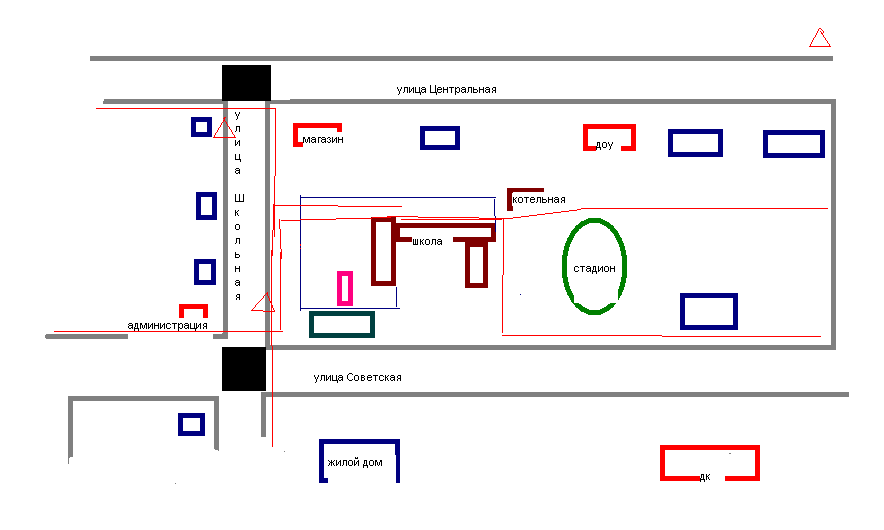 Стадион находится на территории школы , дети при движении на стадион не выходят за пределы территории школы -движение транспортного потока-ограждение школы-проезжая часть-дорожные знаки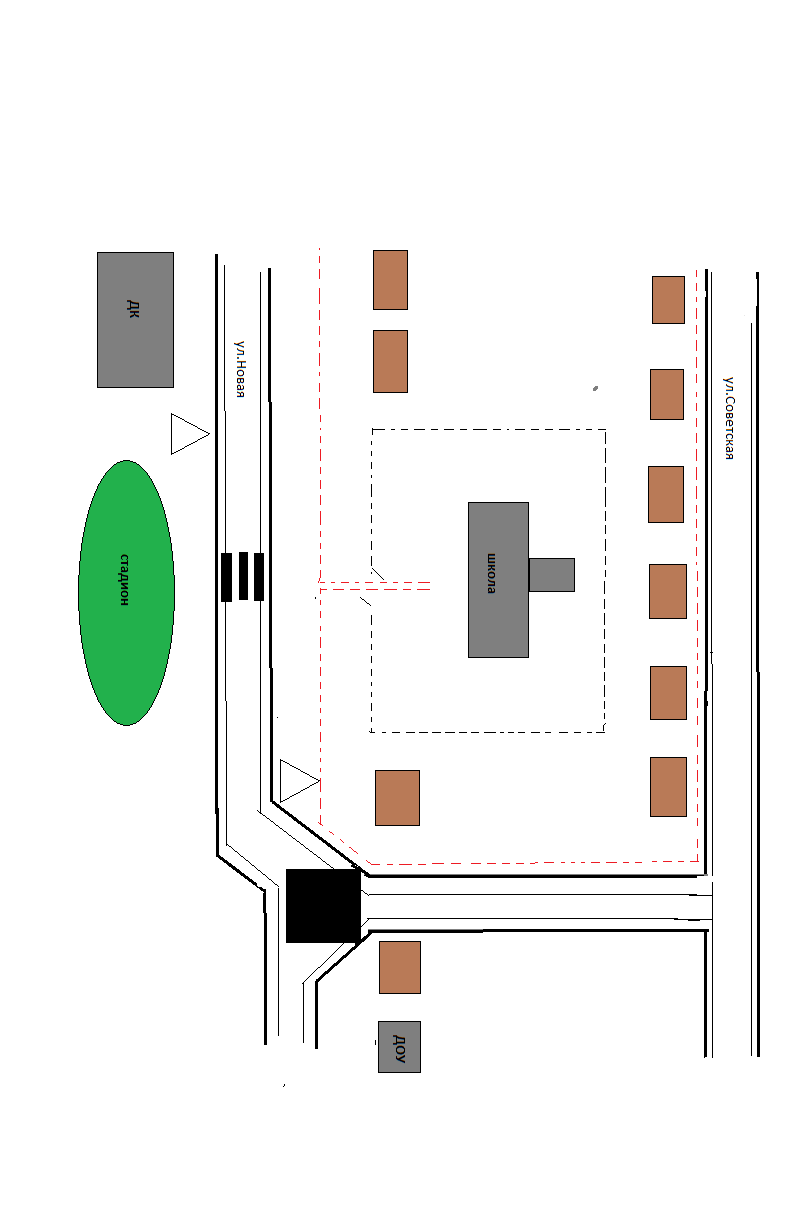 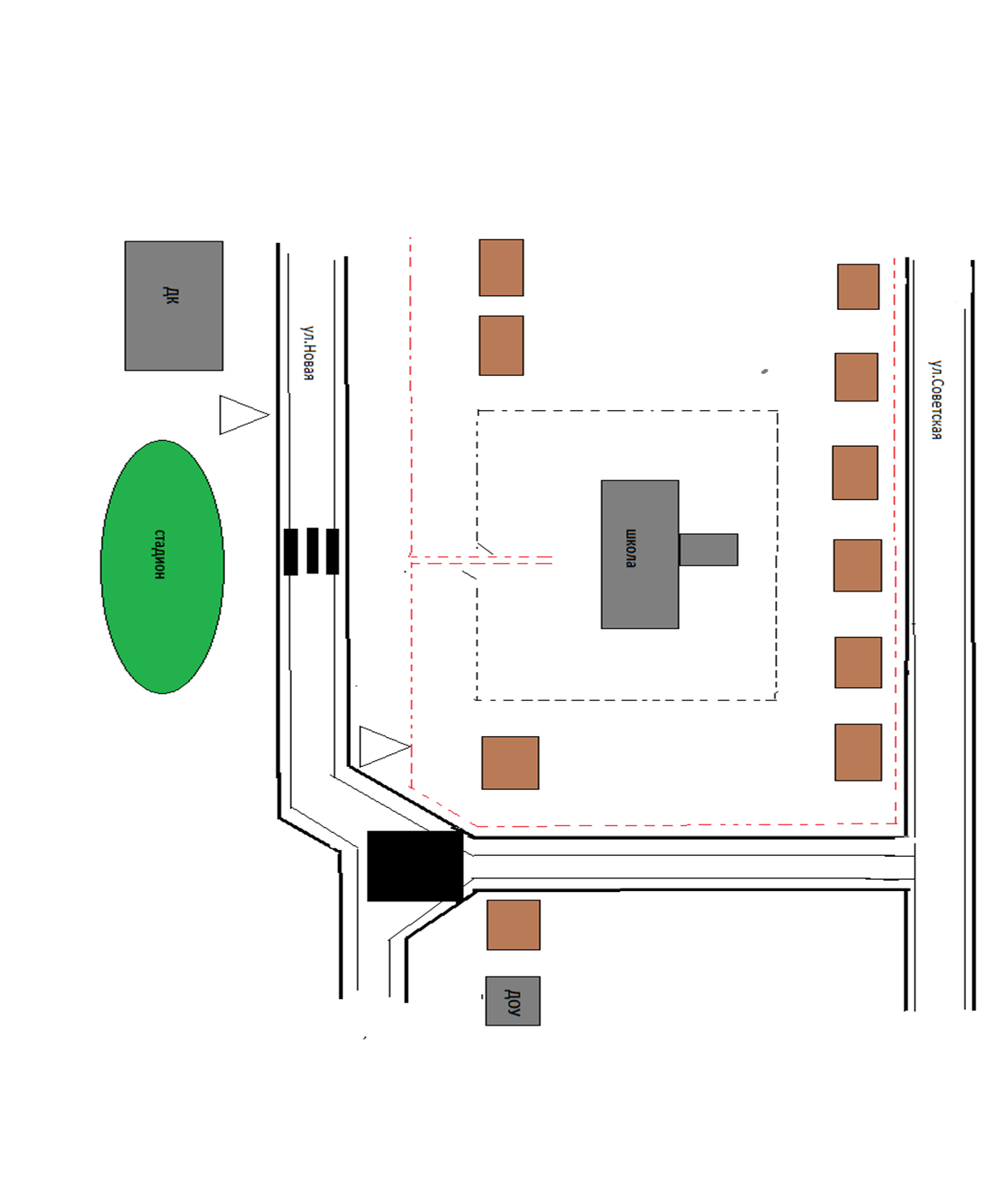 Рекомендации к составлению схемы организации дорожного движения в непосредственной близости от образовательного учрежденияСхема организации дорожного движения ограничена автомобильными дорогами, находящимися в непосредственной близости от образовательного учреждения.На схеме обозначаются:здание образовательного учреждения с указанием территории, принадлежащей непосредственно образовательному учреждению (при наличии указать ограждение территории);автомобильные дороги;уличные (наземные регулируемые / нерегулируемые) и внеуличные (надземные и подземные) пешеходные переходы на подходах к образовательному учреждению;дислокация существующих дорожных знаков и дорожной разметки;другие технические средства организации дорожного движения;направление движения транспортных средств по проезжей части;направление безопасного маршрута движения детей (обучающихся, воспитанников).На схеме указано  безопасные маршруты движения детей (обучающихся, воспитанников)   к образовательного учреждения и обратно;